TITREUne cape de bain pour la plage … voici un modèle pour un bébé de 9 mois, mais peut être utilisé en grandissant (2/3 ans) car il n’y a pas de manches.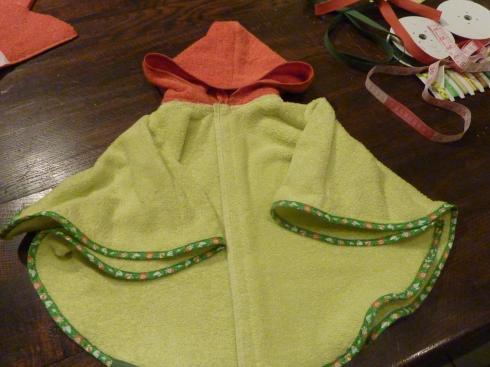 Fournitures70 cm de tissus éponge en 110 cm de large2m de Biais assorti4 Boutons ou 35 cm scratch pour la fermeture DifficultéAucuneCoupe3 morceaux différentsLa capuche ( à couper en double) (H=20 / L = 20 cm)Le dos ( à positionner la pliure du tissus pour couper en double) (H=46 cm sur la pliure/ L = 35 au niveau des épaules)Le devant (à positionner sur la lisière) et couper en double
(H=46 cm sur la lisière/ L = 35 au niveau des épaules)Le cou sera coupe avec un rond de 12 cm de diamètre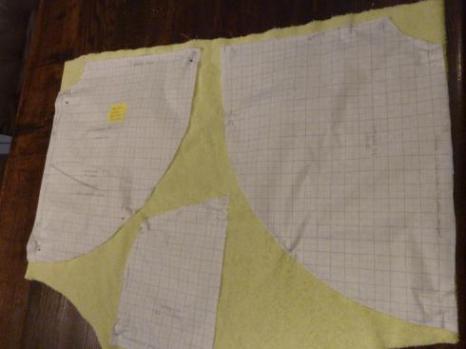 Ci-dessus, le positionnement des 3 pièces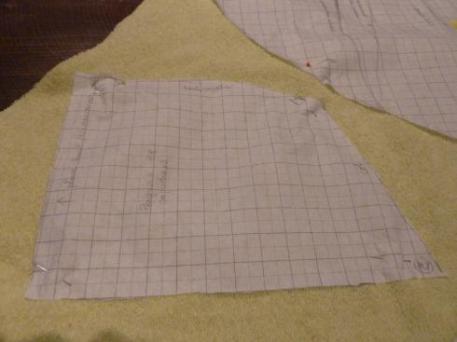 Ci-dessus la capuche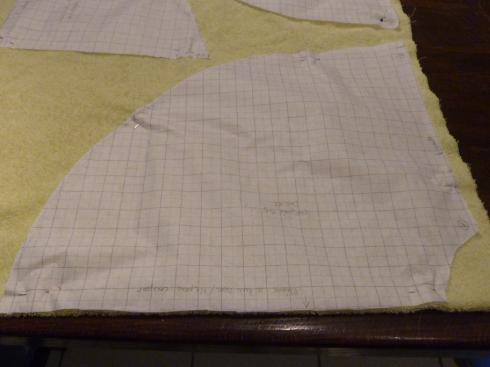 Ci-dessus la cape cote dos (avec la pliure du tissu)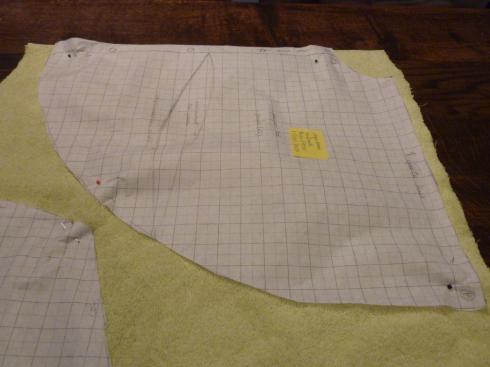 Ci-dessus la cape cote devant La capeCouper les 3 pièces suivant le patron ci-dessus.Surfiler les pièces coté épaules et cou, l’arrondi de la cape sera fini avec le biaisAssembler  les pièces devant et dos avec des épinglesCoudre le scratch (Attention ça colle partout sur l’éponge, peut-être pas idéal …) ou faire 4 boutonnières 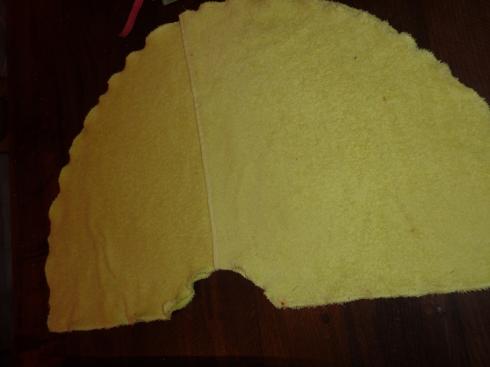 Monter le biais 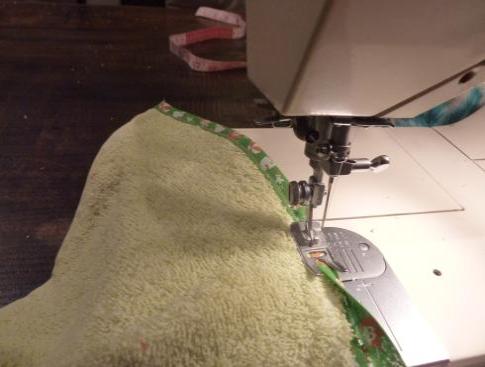 La capucheSurfiler le fond de la capucheAssembler  le fond et le hautMonter le biais 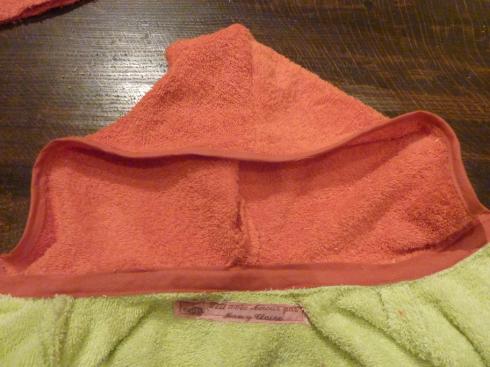 Assembler la cape et la capuche par le tour de cou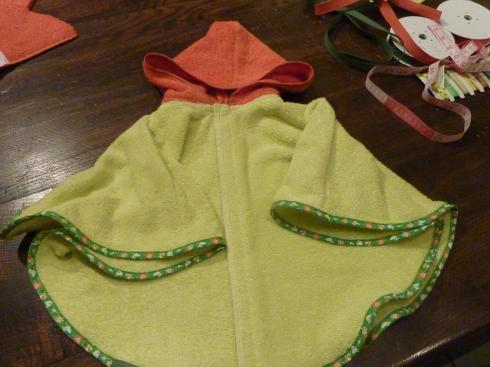 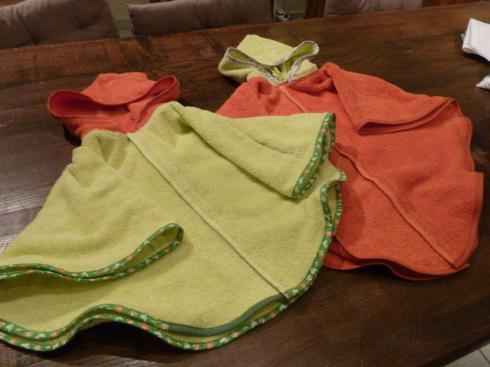 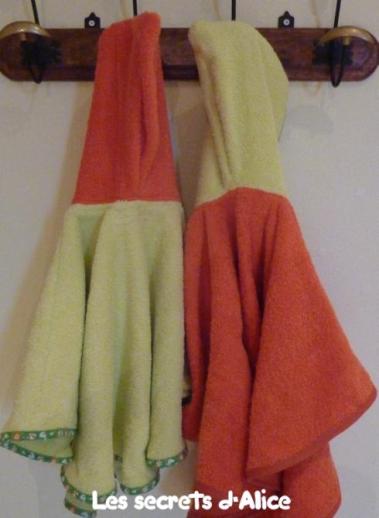 C’est fini ! 2 capes en 1 soirée …